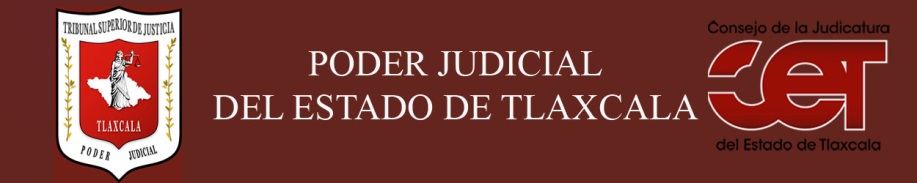 Formato público de Curriculum VitaeI.- DATOS GENERALES:I.- DATOS GENERALES:Nombre:Victoria Sánchez Juárez Cargo en el Poder Judicial: Secretaria proyectistaÁrea de Adscripción: Sala Civil –Familiar Primera PonenciaFecha de Nacimiento:(cuando se requiera para ejercer el cargo) II.- PREPARACIÓN ACADÉMICA: II.- PREPARACIÓN ACADÉMICA: Último grado de estudios:LicenciaturaInstitución:Universidad Autónoma de TlaxcalaPeriodo:1983-1988Documento: Título ProfesionalTítulo Profesional: 2323Cédula: 2301073Estudios Profesionales:Institución: Periodo: Documento: Cédula: III.- EXPERIENCIA LABORAL: a)  tres últimos empleosIII.- EXPERIENCIA LABORAL: a)  tres últimos empleosIII.- EXPERIENCIA LABORAL: a)  tres últimos empleos1Periodo (día/mes/año) a (día/mes/año):Nombre de la Empresa:Nombre de la Empresa:Cargo o puesto desempeñado:Cargo o puesto desempeñado:Campo de Experiencia:  Campo de Experiencia:  2Periodo (día/mes/año) a (día/mes/año):Nombre de la Empresa:Nombre de la Empresa:Cargo o puesto desempeñado:Cargo o puesto desempeñado:Campo de Experiencia:  Campo de Experiencia:  3Periodo (día/mes/año) a (día/mes/año):Nombre de la Empresa:Nombre de la Empresa:Cargo o puesto desempeñado:Cargo o puesto desempeñado:Campo de Experiencia:  Campo de Experiencia:  IV.- EXPERIENCIA LABORAL: b)Últimos cargos en el Poder Judicial:IV.- EXPERIENCIA LABORAL: b)Últimos cargos en el Poder Judicial:IV.- EXPERIENCIA LABORAL: b)Últimos cargos en el Poder Judicial:Área de adscripciónPeriodo 1Secretaría de Acuerdos del Juzgado Familiar del Distrito Judicial de HidalgoDe diciembre de 2011 al 03 de enero de 20122Secretaría Proyectista Sala Civil Ponencia uno 03 de mayo de 2010 a diciembre de 20113Secretaría de Acuerdos Juzgado Primero de lo Civil del Distrito Judicial de Lardizábal y Uribe.06 de abril de 2010 al 02 de mayo de 2010V.- INFORMACION COMPLEMENTARIA:Últimos cursos y/o conferencias y/o capacitaciones y/o diplomados, etc. (de al menos cinco cursos)V.- INFORMACION COMPLEMENTARIA:Últimos cursos y/o conferencias y/o capacitaciones y/o diplomados, etc. (de al menos cinco cursos)V.- INFORMACION COMPLEMENTARIA:Últimos cursos y/o conferencias y/o capacitaciones y/o diplomados, etc. (de al menos cinco cursos)V.- INFORMACION COMPLEMENTARIA:Últimos cursos y/o conferencias y/o capacitaciones y/o diplomados, etc. (de al menos cinco cursos)Nombre del PonenteInstitución que impartióFecha o periodo1Diplomado: “Derecho Familiar” Instituto de Especialización Judicial del Tribunal Superior de Justicia del Estado de Tlaxcala.05 de febrero al 04 de mayo de 2019.2Curso: Los Derechos Humanos y la Administración de Justicia, impartido por el Licenciado Jorge Abraham Flores Zamudio, de la Comisión Nacional de los Derechos HumanosTribunal Superior de Justicia del Estado de Tlaxcala.12 de febrero de 20193Curso Taller “control de convencionalidad”, impartido por el Doctor Luis Fernando Rentería BarragánTribunal Superior de Justicia del Estado de Tlaxcala.27, 28 y 29 de agosto de 2018.4Conversatorio de Derechos Humanos de Niñas, Niños y Adolescentes, con varios exponentesTribunal Superior de Justicia del Estado de Tlaxcala.15 de agosto de 20185Conferencia “Derechos Humanos de Niñas, Niños y Adolescentes, impartida por la Licenciada Lucia Rodríguez QuinteroTribunal Superior de Justicia del Estado de Tlaxcala15 de agosto de 2018VI.- Sanciones Administrativas Definitivas (dos ejercicios anteriores a la fecha):VI.- Sanciones Administrativas Definitivas (dos ejercicios anteriores a la fecha):VI.- Sanciones Administrativas Definitivas (dos ejercicios anteriores a la fecha):VI.- Sanciones Administrativas Definitivas (dos ejercicios anteriores a la fecha):SiNoEjercicioNota: Las sanciones definitivas se encuentran especificadas en la fracción  XVIII del artículo 63 de la Ley de Transparencia y Acceso a la Información Pública del Estado, publicadas en el sitio web oficial del Poder Judicial, en la sección de Transparencia.xVII.- Fecha de actualización de la información proporcionada:VII.- Fecha de actualización de la información proporcionada:Santa Anita Huiloac, Apizaco, Tlaxcala, a  03 de abril   de  2019Santa Anita Huiloac, Apizaco, Tlaxcala, a  03 de abril   de  2019